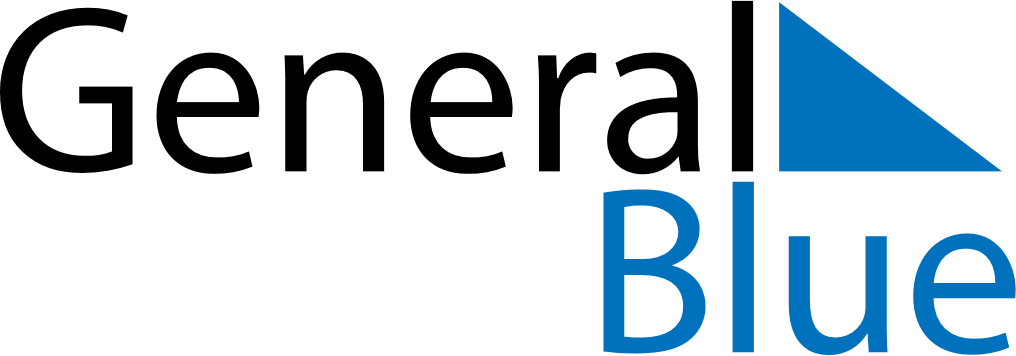 New Zealand 2020 HolidaysNew Zealand 2020 HolidaysDATENAME OF HOLIDAYJanuary 1, 2020WednesdayNew Year’s DayJanuary 2, 2020ThursdayDay after New Year’s DayFebruary 6, 2020ThursdayWaitangi DayApril 10, 2020FridayGood FridayApril 12, 2020SundayEaster SundayApril 13, 2020MondayEaster MondayApril 25, 2020SaturdayANZAC DayApril 27, 2020MondayANZAC Day (substitute day)June 1, 2020MondayQueen’s BirthdayOctober 26, 2020MondayLabour DayDecember 25, 2020FridayChristmas DayDecember 26, 2020SaturdayBoxing DayDecember 28, 2020MondayBoxing Day (substitute day)